
Информационный лист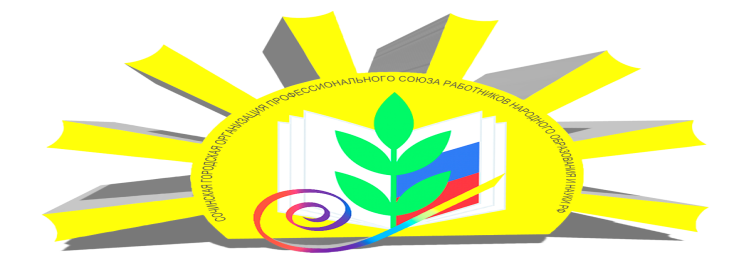 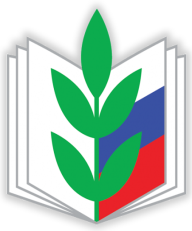 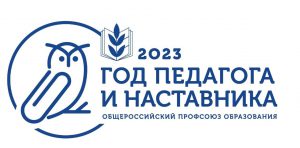 С 1 сентября 2024 года вступает в силу Постановление Правительства РФ от 03.04.2024 № 415 «О ежегодных основных удлиненных оплачиваемых отпусках» определяющее продолжительность ежегодных отпусков для работников образовательных организаций. Однако в части предоставления отпуска советнику директора по воспитанию и взаимодействию с детскими общественными объединениями, Постановление распространяется на правоотношения, возникшие с 02.03.2022г. Таким образом, летом 2024 года все работники отрасли, кроме советников, уйдут в ежегодный отпуск по старому, пока действующему документу (Постановление Правительства РФ от 14.05.2015 №466).Советникам директоров школ надо будет предоставить отпуск уже по новым правилам. Вот основные моменты: - продолжительность отпуска 56 календарных дней;
- в тех случаях, когда с 2022 года ежегодной отпуск советникам предоставлялся меньшей продолжительности (28 или 42 календарных дня), то необходимо предоставить оставшиеся дни отпусков в натуре или компенсировать их деньгами. Кроме того, восстановлена справедливость в отношении продолжительности отпуска тренеров-преподавателей, работающих с обучающимися с ОВЗ - 56 календарных дней.
